Karta zapisu ucznia klasy I – IV na stołówkę szkolną w roku szkolnym 2023/2024 Złożenie w szkole podpisanej karty zapisu jest równoznaczne z zapewnieniem dziecku/uczniowi obiadu od każdego pierwszego dnia roboczego miesiąca, jeżeli nie zostanie obiad przez Państwa odwołany.Imię i nazwisko dziecka……………………………………………………………………………………Klasa……………………Tel. szybkiego kontaktu z rodzicem/opiekunem prawnym dziecka……………………………………….Rodzic/opiekun prawny deklaruje, że dziecko będzie korzystało z obiadów w stołówce szkolnej:w okresie od ……………września 2023 r. do  ……... czerwca 2024 r.      (dzień)	           (dzień)   (miesiąc) -  rezygnacja z korzystania przez dziecko z obiadów w zadeklarowanym terminie wymaga formy pisemnej złożonej w stołówce szkolnej.Cena obiadu w roku szkolnym 2023/2024 wynosi:        za cały obiad w abonamencie   15,50 zł.		  za I danie (zupa)   	                 3,50 zł.		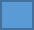   za II danie 		               13,00 zł.			  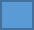 Odpłatności za obiady należy dokonywać w następujący sposób:płatność za obiady należy uiścić (z góry) do 10 –go dnia każdego miesiącakartą płatniczą w stołówce lub przelewem na rachunek bankowy: Bank PEKAO SA 67124050801111000051984960Odbiorca – DANMAR, ul. Moniuszki 1, 32-020 Wieliczkaw treści przelewu proszę wpisać: imię i nazwisko dziecka oraz miesiąc za który jest dokonywany przelew. W przypadku braku wpłaty w terminie obiady nie będą wydawane.Comiesięczna informacja o wysokości należnej opłaty będzie wysyłana przez dziennik elektroniczny LIBRUS  indywidualnie do każdego Rodzica.Nieobecność dziecka na obiedzie z powodu choroby lub jego udziału np.: w wycieczce klasowej, konkursach, zielonej szkole, itd. należy zgłaszać osobiście bądź telefonicznie najpóźniej 
w danym dniu w godzinach od 7:00 do 9: 00 pod numer telefonu: 12 288-12-31. Wszystkie nieobecności zgłoszone z zachowaniem powyższego terminu będą odliczane. Nie będą odliczane nieobecności niezgłoszone lub zgłoszone po terminie.Regulamin korzystania ze stołówki szkolnej jest dostępny na stronie internetowej szkoły 
w zakładce Stołówka. Data i czytelny podpis rodzica/ opiekuna prawnego………...................................................